«Мой Ямальский район»Мероприятие проводилось в День Ямальского района – 10 апреляРазработала: 	Фомичева Ирина Борисовна, учитель информатикиКласс: 10Предмет: информатикаТема урока: Мой Ямальский район.Тип урока: урок систематизации знаний и умений.Вид урока: интегрированный.Цель: пополнение объёма знаний о родном  крае;представление информации в различных программных средах: MS Word, MS Excel, MS PowerPoint, Opera, графическом редакторе.Задачи:расширение знаний об истории Ямальского района, поселений района;расширение знаний  о животном и растительном мире ЯНАО;систематизация и обобщение знаний об Ямальском района, о  родном поселке (с.Сеяха)осуществлять просмотр Web-страниц с помощью браузера;эффективно применять информационные образовательные ресурсы в учебной деятельности. регулировать свою информационную деятельность в соответствии с этическими и правовыми нормами общества.работать в изученных  ранее программах – MS Word, MS Excel, MS PowerPoint, Opera, графическом редакторе.Планируемые результаты образования: Предметные: систематизировать  знания о назначении и возможностях прикладных программ MS Word, MS Excel, MS PowerPoint, Opera, графическом редакторе; закрепить умения работы в этих программных средах; закрепить  умения работать в операционной системой Windows. Метапредметные (критерии сформированности/оценки компонентов универсальных учебных действий – УУД): Регулятивные: развивают ИКТ-компетентности под руководством учителя, формулируют учебную задачу урока, определяют последовательность действий, умеют работать по инструкции, осуществляют контроль собственной деятельности и деятельности партнера, при необходимости корректируют свою деятельность, способны к мобилизации волевых усилий.Познавательные: формируют познавательную активность и мотивацию изучения  информатики; умения сравнивать, обобщать изучаемые факты; выделяют и формулируют познавательную цель, находят и выделяют необходимую информацию, анализируя и сравнивая объекты, структурируют знания, самостоятельно создают алгоритм деятельности, развивают  у учащихся самостоятельность в мышлении и учебной деятельности; Коммуникативные: развивают эмоции учащихся путем привлечения наглядности и средств ТСО (компьютер); развивают умение грамотно излагать свои мысли, обосновывать свои действия,  умеют слушать, слышать и понимать партнера, правильно выражать свои мысли в речи; взаимно контролируют деятельность друг друга, в спорных ситуациях не создают конфликта. Личностные: формируют информационную культуру, работают по инструкции, демонстрируют самостоятельность, ответственность, умение сотрудничать, формируют адекватность оценки собственной деятельности, чувство гордости за свои успехи и успехи товарищей, развивают аккуратность в работе.Методы и формы обучения: частично-поисковый, практический; индивидуальная, групповая, фронтальная. Материалы и оборудование: компьютер, проектор, интерактивная доска, музыка для оргмомента.Наглядно-демонстрационный материал: презентация (Приложение 2, Приложение 3).Время: два урока по 40 минутСтруктура урокаОрганизационный момент.Просмотр видеоролика об Ямальском районе.Актуализация знаний  (викторина)Работа в группах.Представление своей работы (продукта), защита.Игра «Я люблю Ямалський район».Рефлексия.Подведение итогов.Ход урокаОрганизационный момент. Приветствие обучающихся.Просмотр видеоролика «Ямальский район»Викторина.Что означает слово Ямал в переводе с ненецкого языка? (край земли)Назовите Ф.И.О. губернатора нашего края? (Дмитрий Николаевич Кобылкин)Когда был образован ЯНАО?(10.12.1930г.)Самая крупная река ЯНАО? (Обь)Что изображено и на гербе, и на  флаге Ямальского? (орнамент «оленьи рога»)Назовите фамилию, имя и отчество главы Ямальского района.Назовите коренных жителей севера? (ханты, ненцы)Чем занимаются ханты, ненцы на Ямале? (охотой, рыбалкой, оленеводство)Чем богат наш край? (пушниной, газом и т.д.)Как называют людей, которые живут на Севере, на  Ямале  (Северянами)Как называется женская верхняя зимняя одежда? (ягушка)Чем украшают одежду ненцы и ханты? (орнаментом, бисером)Как называется зимняя мужская одежда с капюшоном и рукавицами из оленьих шкур? (малица)Что едят олени? (ягель, мох)Молодые рога оленей? (Панты)Какие ягоды растут у нас в тундре? (черника, голубика, брусника, красная смородина, морошка, можжевельник),Год основания школы в Сеяхе (1935).В каком году открыто новое здание Сеяхинской школы-интерната? (2000)Сколько школ в Ямальском районе? (6)Газета Ямальского района. (Время Ямала)На какой улице находится магазин Светлана? (Ямальская)Самая хищная рыба на Ямале. (Щука)При езде оленей погоняют шестом. Как называется такой шест? (хорей.)Что является любимым лакомством оленей? (Грибы, ягель)Днем спит, ночью мышей ловит? (сова).Лежат на кочках кусочки янтаря, в рот положишь – тут же растает? (морошка).В ночь безлунную до чума кто добраться вам поможет? (звезда полярная).Красавица друга догнать хочет, пока догоняет, несколько раз умирает? (луна, солнце)Без корня растет? (камень)Жители севера строят себе жилище в форме конуса, как называется такое жилище? (чум.)При помощи чего коренные жители передвигаются по тундре? (оленьих упряжек)Самая крупная водоплавающая птица? (лебедь)Лиственница – это дерево хвойное или лиственное? (хвойное)Мягок, а не пух, зелен, а не трава. (Мох)Дерево, которому не страшен ни холод, ни засуха? (ель)Назвать 2-3 вида лекарственных растений (хвощ, багульник, шиповник, смородина)Ягоды — этого растения очень полезны, они содержат железо, витамины, в старину им красили шерсть? (черника)Какой кустарник не знает листопада? (брусника)Перечисли грибы тундры? (сыроежки)Какие виды окрасок песцов бывают? (голубые и белые)Работа в группах (самостоятельная работа)Учащиеся  разбиваются на группе, каждой группе предлагается задание, при выполнении которого нужно воспользоваться сетью Интернет, найти информацию, обработать ее, и представить в заданном виде.Задания группам:Создать презентацию с помощью MS PowerPoint по теме «Ямальский район (история, интересные факты)»Создать презентацию с помощью MS PowerPoint по теме «Поселения Ямальского района».Создать презентацию с помощью MS PowerPoint по теме «Природа Ямальского района».Создать презентацию с помощью MS PowerPoint по теме «Социально-экономическое развитие Ямальского района» (сельское хозяйство, социальная политика, строительство, образование, жилищно-коммунальные услуги, культура).Создать коллаж на тему «Мой поселок».Построить диаграммы в табличном процессоре MS EXCEL по теме «Ямальский район в цифрах» (территория, население), приложение 2Составить кроссворд  «Ямальский район».Представление своей работы (продукта деятельности), защитаИгра «Своя игра» «Я люблю Ямальский район»    Для закрепления знаний проводится игра в виде телевизионной игры «Своя игра», правила игры аналогичны – группа выбирает категорию и стоимость вопроса. Подсчитывается сумма набранных баллов и определяется победитель.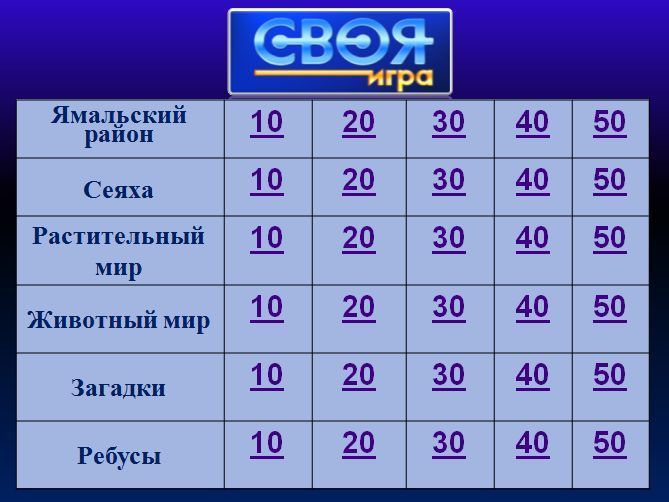 Ответы на вопросы:Ямальский район780 кмНовый порт16500 человекСалемалНовопортовское, Бованенково, Южно-ТамбейскоеСеяха1933 годОколо 700 кмКонстантин Алеевич Вануйто, Герой социалистического труда.С 1959 по 1961г.г. он – председатель колхоза имени Ленина. Один из двух ненцев России и ЯНАО, удостоенных столь высокого правительственного звания. Награждён медалями «За доблестный труд в Великой Отечественной войне», «За Трудовое Отличие», орденом «Отличник рыбной промышленности СССР». Похоронен в г. Салехарде. Его именем названа центральная улица поселка.2600 человекШкола, больница, ЖКХ, детский сад, совхоз «Ямальский», предприятие, «Ямальские олени» и т.д.Растительный мирЯгельКлюкваМорошкаСыроешкаБрусникаЖивотный мирПолярная соваКуропатка и полярная сова25 летОсетр, хариусЛемминг ЗагадкиСеверное сияниеОленьРогаЧумЯгель РебусыЯмалКлюкваСеверМорозТундра Подсчитывается сумма баллов и определяется победитель игры.РефлексияЧто я узнал нового?Что у меня получилось?В чем возникли затруднения?Подведение итоговКатегория«Ямальский район»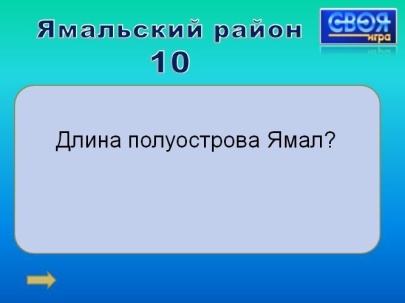 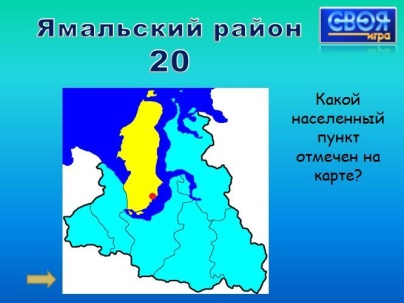 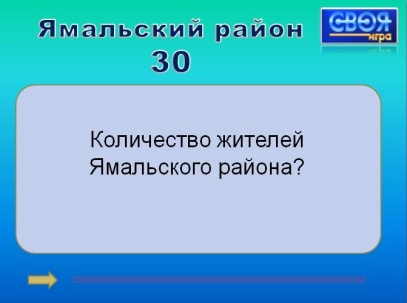 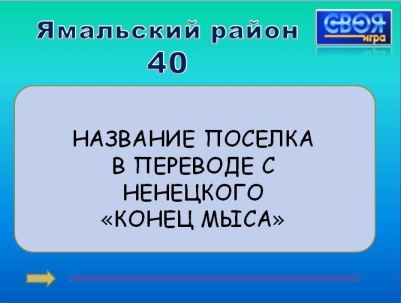 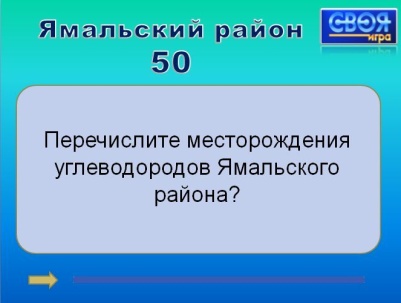 Категория«Сеяха»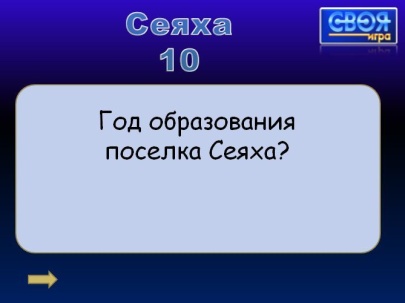 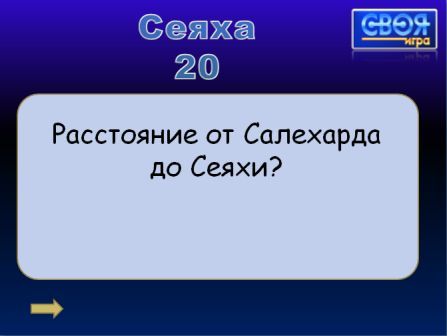 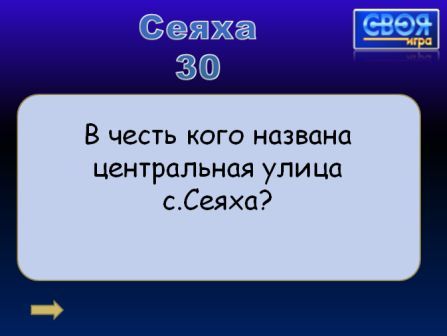 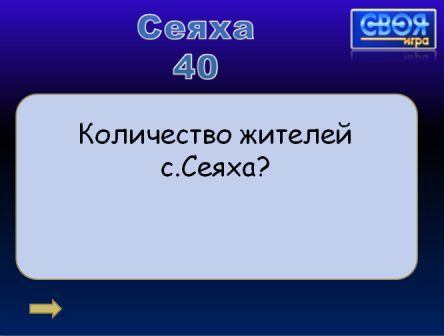 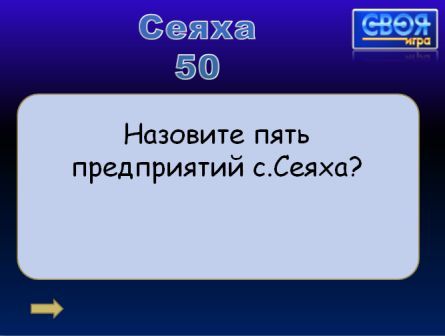 Категория«Растительный мир»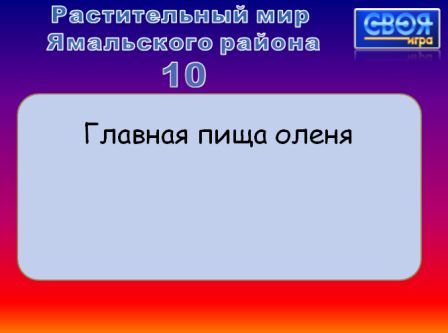 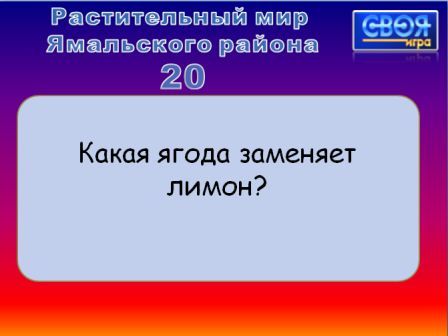 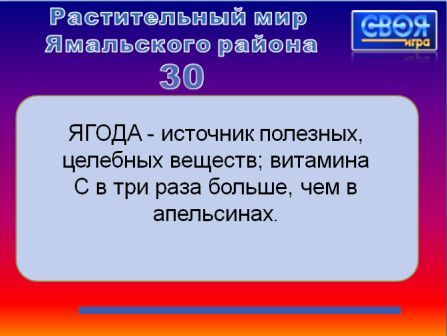 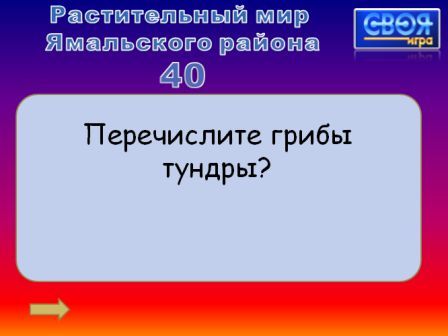 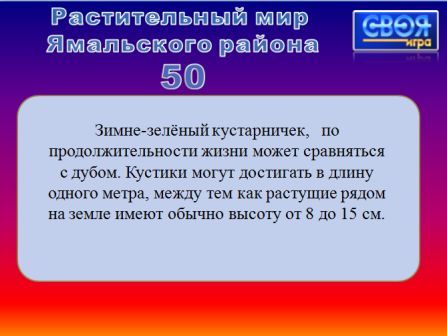 Категория«Животный мир»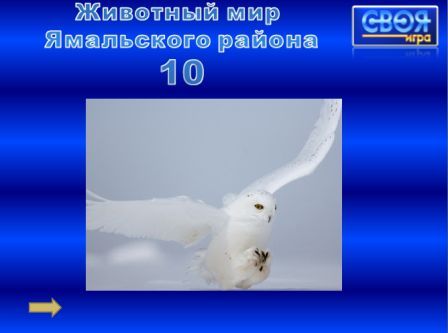 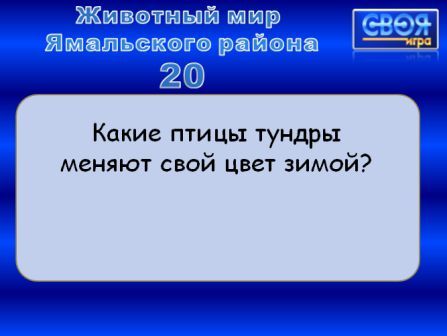 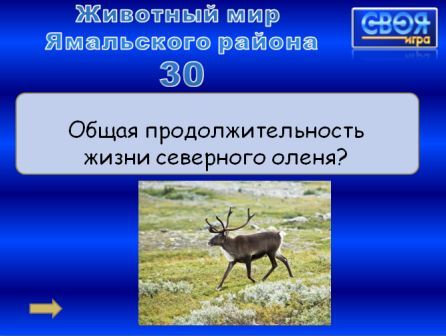 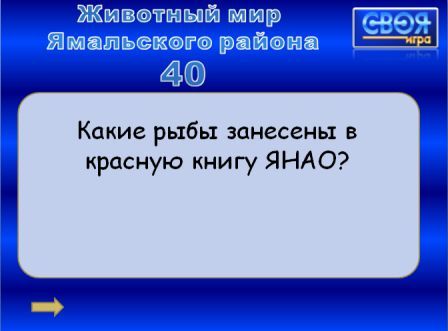 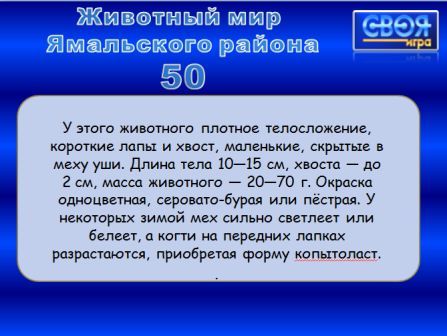 Категория«Загадки»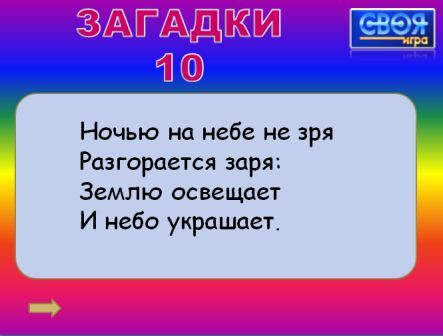 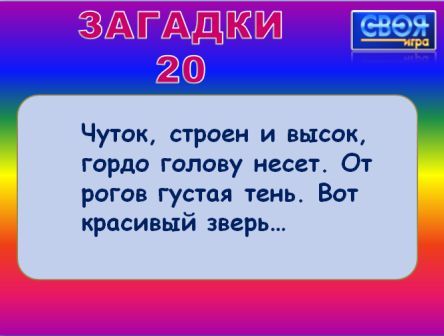 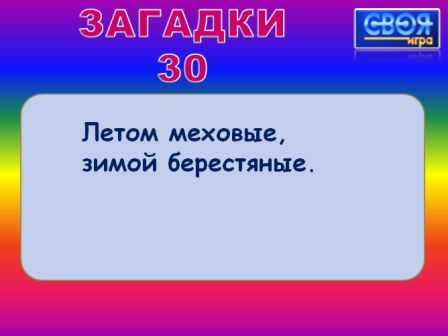 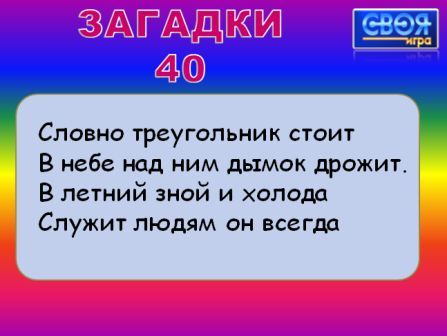 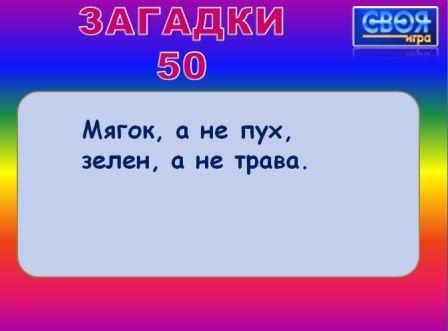 Категория«Ребусы»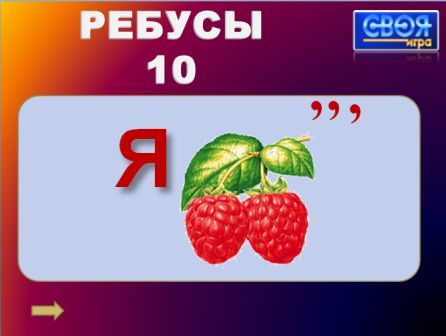 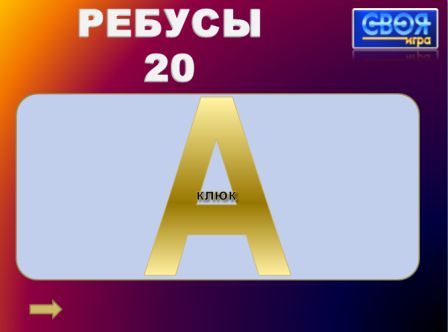 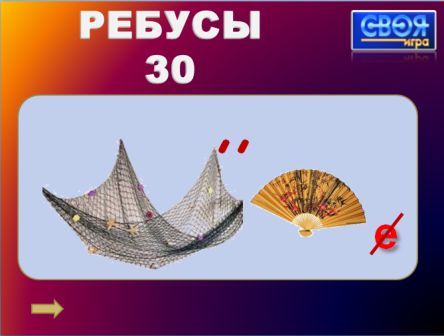 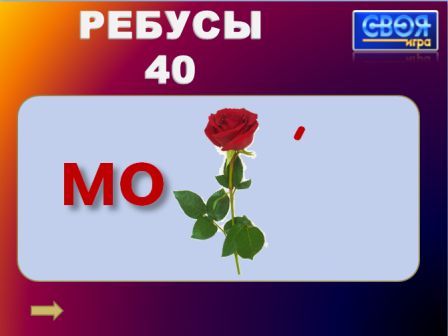 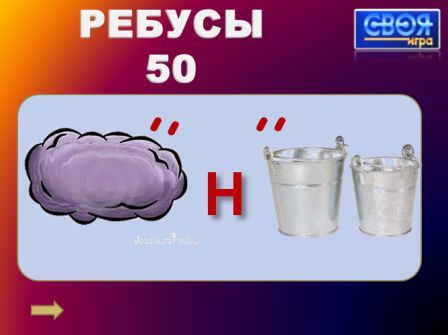 